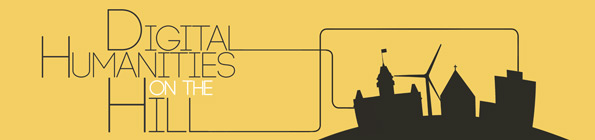 DHH Grant ApplicationJanuary 2017 RoundBefore completing your application, please re-read the description of the DHH January Grants to refresh your memory. <http://wp.stolaf.edu/dh/dhh-january-grants/If after reviewing this information you have remaining questions about the DHH January Grants or how to complete this application, please direct them to dh@stolaf.edu.When you’ve completed this application form, please send it as an email to the DHH Advisory Board (dhhadvisoryboard@stolaf.edu).Faculty:_____ Fine Arts_____ Humanities_____ Interdisciplinary and General Studies_____ Natural Sciences and Mathematics_____ Social SciencesProject Duration:Work on projects awarded DHH January Grants must occur between 3 and 27 January 2017. Applicants may design a project of 2, 3, or 4 weeks in duration. Please indicate below the duration of your project and the dates defining the period when work on the project will occur.	Example:  ___x__ 3 weeks	13-27 JanuaryDuration of Project		Dates of Work	_____ 2 weeks	__________________________	_____ 3 weeks	__________________________	_____ 4 weeks	__________________________Abstract:
(maximum 175 words)1.  Describe your project.  What is its purpose or objective?  Who is the audience? 
(maximum 500 words)2.  How does your project engage the digital humanities?(maximum 250 words)3.  What impact will your completed project have? 
(maximum 250 words)4.  What digital tools will you use? 
(maximum 250 words)5.  Please identify as clearly as you can at this point a work plan, with milestones for each of the work weeks that will signal movement toward completion of your project.  
(maximum 250 words)6.  What assistance will you need from the DH Team and Interns? 
(maximum 250 words)7.  How will you share and publicize the results of your project?
(maximum 250 words)8.  Is there any additional information you would like to include? 
(maximum 250 words)Advice and technical resources in support of DHH projects is available from the DH Team, made up of Rolvaag Library and the IT Services Instructional Technology staff. Since each project has different needs, please contact dh@stolaf.org to discuss what assistance and resources might be available for your project.Individuals awarded a DHH January Grant have certain responsibilities, including attending a pre-project consultation by 16 December, 2015.  Please read the information regarding these responsibilities at <http://wp.stolaf.edu/dh/dhh-january-grants/>. Your Name:Department:Project Title: